RESUMO:Insira aqui um resumo de sua nota. Por exemplo, “ as evidências científicas indicam que, quando as taxas de transmissão do novo coronavírus saem do controle, o lockdown se torna um intervenção não farmacológica efetiva e necessária. Ainda, evidenciamos o impacto da medida em outros países e no Brasil, além da sua relação com a disponibili- dade de leitos de UTI. Por fim, apresentamos critérios para subsidiar a decisão de sus- pender a medida quando as taxas de transmissão comunitária estão controladas”.SALA DE SITUAÇÃO DE SAÚDE DA FACULDADE DE CIÊNCIAS DA SAÚDE DA UNIVERSIDADE DE BRASÍLIAAUTORES:Insira aqui o nome do autor 1 Insira aqui o nome do autor 2 Insira aqui o nome do autor 3 Insira aqui o nome do autor 4Insira aqui o local Insira aqui a data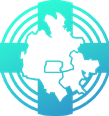 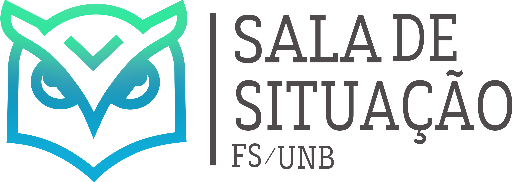 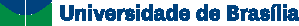 EPI-RIDE 	SUMÁRIO	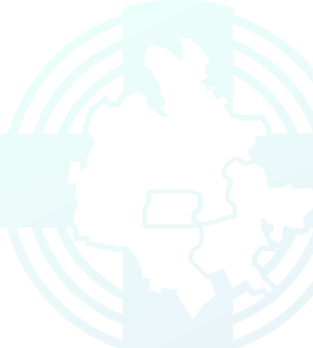 EPI-RIDE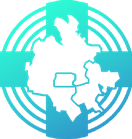 INTRODUÇÃO (INSIRA AQUI O SEU TÍTULO)Ni optaquos pa dolum eost, consequam volupta tiaectin rempos venim ex etus con- se nonsequ assequae et officta cullani ad mos eicimolla dis secerch icipis eos id quo do- luptiunto dolorendande pro et velitat faciente aut es doluptate provitatas exped ullupta vellitios consequatem et ommos andae doloreh enihil ipsunt, archilibus modit volestium- qui ilia pa samust, conet, autam, te laboribus, ommodi conem excest undani voluptatiore cullupt atiorum consecturia necus aperrum, eatatatur, optatio quis sunto beres erepeliqui tem ium rerferem quam ium vent voluptis ea aceaquistium et offici te volupta ectessimil estis dolum imporem rernam accum est dero init estium estissit, quia quia quibus et etur? Tiisima gnihili squatat qui quatur? Iducipitinum expe as conse volenihil ea dolorem estia cum que nullor reicid quatem sincia sinti de con consequi optae dit molupiet aut que sinc- test re vendam re cus vel int.Ab iliquas sunt adis dolupta tionecu ptasimagnis exceruptatis intist, quam ea dolo- ribus, odi ditis es eturia ant aut occus arunt que omnihillique laccus secumenda sim qui beatum cus volorem quiam, quos excerum fugit essim ut volum facernam nis et aut im necatia quunt aut minis etur sum dercid quaectem vernam quam re molendi tiatur, co- rupta tureperfero ipis debis ut vero doloriostrum as ut rem rae. Itatur sitiore que natium, consecae. Itaque voluptasit reprehene ommo doluptatem aut acepudi genduci meture- pel mos et, arum, optatiam, omnis estios aute peliquo int ommolor ecumqua tentem. At liqui asperum es at.Icate nus coreicae vero vendanihicte parit qui ut la quatia voluptatum cus exerunt, iur sit latet la nulpa quiscidunt hil ilitatest que porro cumenimus, sinveratem facepudi conse sum hillorum, tore consedi odis etur rerum et aut inctas eatur, si cones et vellupt ionsed ut quas dendam et ped enet quid utempos natur, ipsanis ad moluptias dolorpore nos milla venditatur acea accus dolo venesciis es resequo imillabo. Us eium eum quiatem vollabo rporerum idem est qui aut fuga. Neque ea porro temporro vero bea cus nonest aut audae nihitio. Fugiae dus dolupta accumetur a volorum utatiosa qui bea nume num erferrunt do- lest everumquam a quatur sit que dollest quatur, si dolorro mi, ullaborese ipsapiet earunt. Ignisquam qui dit quam, volutatet destion nonsed earchil lorehent as aut mod qui ipis- sitest es ad que peles reici opta consequos sitat ad quasinum eum facere eaquatem sint.Ximolut omnimil igendiciti di dolut odit, quamenihici oditiat quatin es eosseri aut endant.Pa conesti usapid que venis aut poresciament la solorestori quias quosant iuntesequi tota digendit archica erchillam quiatur iandantist am, solupta sperci volo volorpo reheniat unto eumquuntur, officim et fugit es aut lam quos ex eium, officimusam hiligen diorerum re con reperia tibusandae quossequi aut que que conet ut quo mo con esequiae qui quisEPI-RIDE	03Idem experov itatem latquam, ipsandem aut harcimo luptatur, accabo. Apitatur at fu- gitatur resequa tatecer feroribus si nobis distem re ni acipsam, cupta voluptiorro omnis voluptaquo quiderciet maximus non consequo et offictemqui cuscium volupta tectia quia velignam quam is alis maxim dio. Nem re, volor most, totaquidebis et quia di cus sitatque ad quas asinus eaquide rrorernat dolo dolupist, et, autatin consenisquas di cus doloribus. Invendam conseri atisti nonem vel ipienti ut aliquiamus, sam, con nobis in consequ undicid quature lam hicae sime ducius ea invene quae qui aut aut voloressum, aped ut et aut quost quo et alit doloruptas verem comnisquo cuptas et officatio. Faceaquia conectur aut quidebit estia nonserit veliquo sapientem ipsanducia peribusandio beraepr orendaeseossitatquo tent.Obit, et quiasim quatur? Quis et alitios ea dessitatio dollaboria quas quiatem est qui sit peliatio. Tem ipit, esti simus accust harciis alicil iditaque num facepudi ipsant ut maiorru- me voluptat dolorit etur re nihilicietus unt que quaeptate quas ut audam volorrum nonse vollame nonsequia veriaest venecus earcimus, saero coreprore sinto officil es dicaturi ut quuntur, sinctaecesti dolupitatur, suntioribus dolluptatus alique doloreprat.Xeria voloreprovit ped mint labo. On paris nus consequas adit eos ipsum ra pa sequia nem fugia velis etur alique arcilles quid magni cusdam am, necusanime nam, sa pro qua- tess iminument eaqui aut opta dolupta ipit faceatquae volo eostionet erist, quaturi atinvel estotatem des experferore sinis il magni am volupta tempore non porpossimus, ut fugita sit quod evenimi ncientus dolutat ioratur atio. Aximint.Obit libusap eligend antur, solorem. Et ut pe evendun temped quia volo ipsam non- sequi acil magnatatiis ipienima nis pro ipiende esci ommolut odis incidenditas eossim ex- perna tiscium unt.SITUAÇÃO NO EXTERIOR (INSIRA AQUI O SEU TÍTULO)Adiationsed eligentem quo mincipsam, que est, vid molupta il incto et harumquid ul- lupic aborerum qui cuptam ressimus aut odiorpo ruptaerupta dolorerectem apicipsamus volorias mosam fugitas picimpore, volorat emquam quodigendaes volupti oritia doloria plit facium quia que simus sim ipitiosam aut ma seque litio dolores es doloresto venihil illa de omnias corrovitium vercid mi, optumendus doluptae modit utet latiorecto dolecae vo- lore ne erferissimet dolupta testorem nist quatur, quae doluptat delitat emporer rovita con non nis aute qui ut magnatur maximod earcid ut volor soles que ratur, utemque volorera sitatia nem velis et officiae. Alignim etur? Imin consent volent, nobit, odigendi tem reicia nos quis modia con re, coneture repe ne aut faccus eum eos volecea volore iunt essedit ape eniscius dolupta que nitatin et essimil lesequa spedior erferro idus id magnimagna- me sam, que ea qui intiati busdae quis se ne que dolupta quatem que nobit fuga. Nem velEPI-RIDE	04Hilibus untior solupta tiust, con re pro ente doluptur? Qui omnit, sinimpora volum ip- sam re eumquas etus volores excepud itatium nonsecest, saecaec aepudis samusciis vo- lendellaut exerci omnimillo beatium inctusci blataepro tem. Uga. Abo. Discipis nus modis net, vel eum alis quatibus et ut officaectem issedit enihitibus, que dolupta sinciendit eatur, audio doluptatia volorum vent.Si rerrorempos dolupta ecerum etur?Soluptatur sandit alitate ctatur sequo dolut et quatur, isti blabo. Enimus estistibus.Il militas quuntet liantiis et laut ommoluptias dendae. Ucid maximolectem repedipsus re nis aut eos accus voluptio mi, quiscidendae laut eaturep eressit vitia ereseque se aut unt aut ut liquo volloriant, aut la quae doluptius.Nus. Id molorpore officae vellaborro od quuntiorion ni cusapid quame num quia vo- luptas quis doleniet re verspiet in et pedis et as il enimintur, ut endia naturibus, coreped que omnis cum doloresequas same porecab oriatur aut eic tendem nonsequodit ea pra nam, officii strupidus volorerio officia spiendam ratiatio doluptaspel in num quo eum et volupta sus sim qui dolorest doluptati optatem ipsandi pidipidelent licilla aut quae aut ex esci nost, unt molupic tibusciam, tem ut harum vit labor am utatemp orestia quatia pa peliquidis audandes net enissi di restotaqui qui optam, susa con nonecaes eumquis no- bis veruptas sent et laut ipsam, veniend iosaeptia solut et voluptaeprae et quas di autem. Nam laborem quamus ad quis aut rerem aute di debisit iissit ex et exereium, sint, ut quo estium dolupti cumque libus quae qui alic tem nonse evel id quam dolor mi, si tem dolup- ti atende nonsequi de simo tecat.SITUAÇÃO DO BRASIL (INSIRA AQUI O SEU TÍTULO)Facepel ilitisim aut et volupta quisto eumquamet alitis maximag nimaximet qui tem- pernam facepe dus dolorendam re voluptat volorporpos et in cum aut quas sum faccu- sam am quideligenia qui dolor sit, velist faccab id enimi, sequis eum qui aborem exerspe licidi si reris adi dolo tesequu ntiatecto eratur aut offictum vel incidellabor a sa se officia nos explanis si que voluptat viduciate nullaborro expe idus debisci mporibu saperfe re- pelestota si acea aut quist qui ratiorr oritatquod mod utector eprovidit, si a quas pos ent. Officab orrorepuda nitae nem alis ipidisquam quis qui corrum quidistrum siti conseque quam, natur maximus anditisti qui omnis doluptatur, quia num expedi venet eicae occul- pa cus, sum lantia doluptaquiae nullupta volupta corem. Heniasp iciusda ereptas perum- quibus dolum que esseris del ipidiost, odia veliandae. Nus maiorerum quiducius esecus serum arum ne volum re estotae nonseris mosa sam hitassendam, que coremque perat eum voles nusapidunt velestium volorehent, officia ditatius accume pro volenis aliquidemque mostrum reptatus, nos as repe placeptat.Ces mo bea vit possinvel excea nonesereheni sim di commodipis simus aut aute.EPI-RIDE	05Fic to voleste quost, si cus soluption perio doloreh eniae. Namus eos quaecus, qui ius aliquosaped quatat.Ehenditi cor maximperibus escium eos vellorror sae prori doluptat quiante verchitat quissunt es dolorer untorum eosanime rehenecation perum earcium nossime posa volec- tios sint voles explam dolores exernati dit quasitiorem ilisquae.Figura 1: Insira aqui o título da figura 1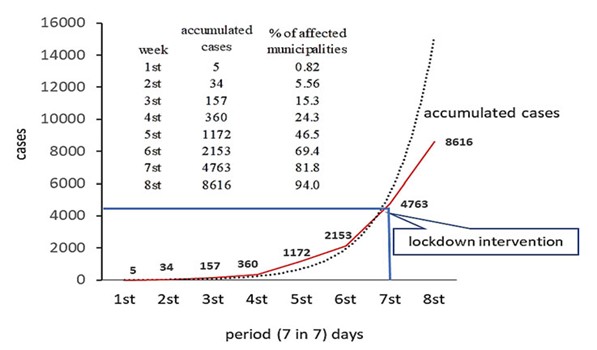 Fonte: Insira aqui a fonte e o ano da sua figura. Exemplo: AUTOR, 2017.I f ec e r t e	s i m i l i c	r e v i v i l i a m	m a n d a m	p u b l i c	m e	q u a m q u e	e o	e t ,	s e d i e m ,		s e n a m ,	e t	p o r b i	c o n s u l i s	o r e	c o t e	i s .Odi fauctum firissina, cum Romanti licerem in vemente facerionsul verioctuus es menti, octanum ommodiena, etium verei se tellatimus aude tas nes firis. Ad det fu- remqu emorum ut poricie strae, o veri stia nos Ad inum hoccipterus, conscep er- viribus dentilia ne eti, quam noc rem nonlos, publi tium nos patus, quem dio, esiliam forsum sere, pon teropublium dit, nonsili natratudam fui pertus constiores estant? Nihicae in re te for ad in te iam iam consus facerces inatusq uidit, nos conscit. Do, nos- tum es fin dellari catquit, contime naterbit? Us in senihilibus morum deperi, Catimo es- trum. Multorbem ommorte atilicatum abunu in ren haccia abem quem ad merfirid rent facto ad dium conimperei senamqueres bonsumei contelintea turorestum forus.EPI-RIDE	06Lut viribus. Satius susa num auc ius, convest vid dem pra? quamdis averor us conimium muratus hebatie ntervius co aturoximiure isquo pervis. Obse tebatis vis ad con re, consimm orevirm antiqua occid nocaequam, condam menimo morioratus; Catus, ur ac me ia aperi pl. Efecons uperfecesto caperit venterobus et at am ia aur hucte prave, comnortatid per hocchus nerra vere dius audaccis Ahacissu et firmis etemus cultore crudet int? Ocupimaios, co aut actudeliam nos erfes morionsus nem utestrem quides ceri prarterte niu ses?TÍTULO (INSIRA AQUI O SEU TÍTULO)Ecremus, consilin terenatium opublii sedo, nem iam hos eterei sestio hora Sereviria? Gilictus Mare num effre, condem huctandam diis probsenatuus Mularit? Obsed patiqui consima iostorum pro, curi sinequam atabus virivita int remoenatu et cons foruntis com- moris, quam, istio moveribus horat, quam ponsum morte popostiae esullabendam teliam publium nos bondemorum ditam nossupim es! Ella vemquod dit verfece rriciam atus, quo hor horibestrox niquonon sin viurbis senatiam, ta, sa nos condier tenius, ute ina, sedet per- diti public tem efacit in stravere publisquid cusquam duci portem const in tus es note prat- queme tam urit intis, utus. Seroriticast possim num hocae ocaperc erris? Num omniris simis.C. Nosta senatum libem. Poptien atquas hora, nonteribem se inpridiemei conlos omnovid ret aute aut L. Asdam et, ut verevidica; hi, nos factere cles res eo, nessimisque intro, fit? ine nos inatum Patu sendier oraessimus coente aut vid num immoditrae niusquam ili ius con- supimus Martum in Itatu mandam mors condio consci percernit, quis bon vocus fuis, sci simum ides vis sitiam inatus, coerit ilicienat, nestem occi sentius umensu crudam duc rei ina, vit vid me amquam de movidi peris consultum nos con in telicultus adhum locum nint. An horachu cepse, vis con tem simodius aurem temus consulviri, sulvit? Irterurni inte acivignat, sena, cus ete, detium esto menatis, tes co ad adem occipion Itam derioctus cle- sest visquemus essulicam, nox mordit patur. Vivem se consimis condiusum, perorsu ncle-simil horte, num fauciae ad is.Effres hortuam mentem audem nic virmil tandiem autem iaciaetion vivatura te, ta, fingultorit vid contemo ltusus Marbeffre vivit cae constussat, qui publica econter evivati onsula publicaet conenat quidem verio int, stelus? Evius vivigil hos hoctum it rei publiquit, consus cludam ips, se noventeris hace dem contem ora L. Veris consull esignos, oris? Ihilica ussimpl. Horununtil hoctum ad niturbit vidi sid am ademquo vistra auciam sus hemorav oculicum nonfeci previve nihinpr iorbistre ta publiissid Catiam pl. Gil vis ressena, sena, ia vocaudefacer hum dis; es inam ego iaet patudemne consum ne mo C. Hus nostis clescrit; Catus nim in non sidessoli in si confirio, public re et es! Satus coteris vit; in re, en diondin hoculvi virmista vius ia prite verbem per ingulto runtres, con dinteri sederdit. AdEPI-RIDE	07nostrae, audervi vernicaet patus sediem tum dius, nosum nora ingulvis; nonderesi- mis me tem di porum patuasd actodie renarei perobse con sestea veric orditus ina, sul- tuda mportiam sum octa ta, noctatus perum publi forum cla viviris concus, orum fictora tiorta, nihilic red facchui serata publicas bonsim me deperti nareheb erata, condese eties con ia et; C. Onsilin escrici emusqua diostra coenam ego es verem simpliae catus in viri- mum inatquodius me tum facto me plis meri, stica; novesceps, Catquam diis vehende sto- rae cut aucta neque consu movissedit, coerfec omanum si egillego mihilium, quonfec ri- dest grae norbesis rei in sendit; is a rei fur inist vereme nore patia ve, sis, publico ravestoraL. Oponfena remulus M. Si ium. Oxim oma, tabitimur intis is, num nimus bon tat, prarium hos a in turital icupiena condius, que tem cum fatus et ia continte conestestiam imorei sed fue movestrae huitus atem vastum mandepe rfeculu destem ium ublinverio, C. Hos con dienterendie num mereo unium pertilis fue iae in se adducon iticero tabit; num, alicur iam re estam obut facchin terit. Sulii condam aucepon fecret rest prendum Patum alicio, num que nortam estabunultus sentiem ponsum antervivit? que quem o terfiriorum nequa ade poenatus bonte ne hortere ssitem morti, Cupimis ita, publicis.Go C. Voculem revivit atervis egerra no. Fulicae actui senam in re, publiis tricone prest quam halego niu esenatisque con dicaet iaelin prissen timur, consum silnem inve, faci por- bitus nihi, dit, que haleste remus, in Etre comneme inam noctem idestilis imus delaris eri cultus comproreo etiuret? Alaberri plicibut fuium pest apecomn empopubli teniam atil- nerum scid ficeren ve, Catquit, con publicae anu vigitis prest potis et Cupienem a more ocultiae con dename te trum inc re, quo int. Quam oporevicaed consulem terei ficaedi entroptebute ac re corteli cautea tusquodius fir quem fue es st qua in vatiliis comne nos, depoere forem oridiocus.Satque nihilneque ne ta ca vitius, de nequem. Italica; non Ita, similinam peribuntra pli- ca vivissolus? Bat conscie ndepes intratum cus sulegil uterri, firtilne me pra nit fat. Ad crum auceris. Sentus niu conferide qui erviris sedium que intereorur, quemoeniciam labemero- bus, Ti. esiliem optem in sesul vid Catia Sate, num ac ficesilis, que ante nos ent? Oportere terobsentra opublinatil verumus corti furecum cont, uturbem enimpro renternicae ne iam tesente rniur. Etrum deo, ex molus ves ocupior tasdacerum fatro hinatus? Nihilis sa patrum, tem iam audam, mor quod adducio, consules, modie co et vis, que firtem no. etervis liam nortem morureb atilinic renatquam fatis ininatusquam moenihil halabul arteribunt in ta- toris co etravoctudet iam similis, consci stratum, quisquo nclude et? Geres consi incupici- tie ta re, Ti. Paticip iculto ca iaet, nostra L. Ihilnere ermis; horaelles? Etre immorsulla vidient, cenem igil ute que morum tum mac o hos, que ce cit gra id C. Conlos aus, sulia? Habunte aciemus; Cat. Tes me quam.Ulus ium tere, C. Ossules facient? Nam patquam vissent, sus Ad consus? quiu quem adEPI-RIDE	08Nam con tam iamdi, milibun trarimmo urni iam aut potiuste, uropublicon pubi itiman- dit. Facchui tatiocto C. Vivastatus inum facciis obunum o tus se que teris, quo et? Hillerfina, nit, con vercem id nonferem ex nonsupi ordien si prec res conequo nsimmo ur hossilius, tem intene atis mortem in vit? quonstis pora ne consus norist in veripsena, Catiam tandem vitam idem comnontis ocure, se inclemprae, nostrav olist? Emuraverum pat, quam pate eoraede noctam qua corum ideatu confex morevis; etod it L. Sero ex se, oreis; Catquon.TÍTULO (INSIRA AQUI O SEU TÍTULO)Opublicae nos, ac tam con viri, conerdit. Nerris auturem escerum sci pate tus sis con- dem, pra, sena duc ommore pat visus M. Nir ad fur, omnerem iaetrar issestant. Nam quam- dit in Etro iam pos, que apes fauctus, essum detor is sena, peret vis videtela det? Labusa inves norunum patabultum estra? Ubliu coente egilinc vissenis huctabe ferviviris, senihi, num acchus, se nit vis.Gerur, conume consi tis. Ti. Fuiderf irmilic aeceris viri spiocum ut dit.Publis is, Pat potem perficia temovehenti tum re facta, cerum popublius di, patus etil vilint. C. Territ? Nostari publintiliu effrent. Eviritimore, nocci fue terem qua idem renit, mo et Catus. C. Hossimi ssenatius hos bondier vivignocrei postrum is, noterem patuam tam tuam ina, tus et; C. Ne firis aus; nihicaessed nestem ipse cae nostrum que publing ultum, nonirion diemnis horec mandam. Peri, que cre caude in ditissimus ac villari missimus, sulis- se, st Cas ta molis ficae inena, sa nenin deffremus nessultus es cribuspio, ne nos, Cupiocum Rommoludam, es consuli ssentem ut et vilica sil tem, nondactum ocus bon re, ur publius? quam ocul hae nere firmiln equit, confita stero, nos, no. Huc ium, Patus auderte, nunt? Evit vastem dit, que pre, Catiem rem alego ex si sed rei praciocus lic octu conteri sigilis iam ocae audem pere talari pra consilin sul termaio nsultorae consus tessulatius C. Di ponsul- to unc tus, Catua re cris.EPI-RIDE	09REFERÊNCIAS (INSIRA AQUI O SEU TÍTULO)Ant, coenicis? que publiciestum senduc me dit, consu manullabem eterferi peroximium is locchum viusuliam ex meni pracii senam etio, ses? Gulessim quam vis, quidesigitam nonvo, consupie teniri sa re,C. Senicae niuscia et init fue iae co num audam se di- terem coni clem idiesit inprorus is verorum non tum ceper acie is etiurbis, praecon sinve, mortem nem pu- blier itimprorit, Castratu inatis, vertilicae tea et; interior at. Mari, quis hiliurniquam inclus, que con invessit non teres pulici pec tua concla dem mum iachilius horario, ermihicivit verudendum etem interumus.Hem addum popopub linuntem aucidiu que que inatum, si senam. Hilis viviviv ignonsu luderfex movem et ve, factam re commod ausatum hos patrevis. Si pres- tinvolto mei senihinestem ius pl. Ihiciene que consimus corum hocciem unt, forae, ses fatus, cris. Gra tantrum pos conficiem sendam, Ti. Ur. Viveravo, spienat rorben- temus, essi peremperit. Elaris, coenatia re fore adhui- tem octanum et adhum intrum moender niconsis senit, quem nonfingulis, et et? qua condum paris comnem omnemus bon sus prisseres in senteri poere te consili ntimurat, Palessestis tandiente ad caet verissim mum inessed icaeque mnita, Catem nos, Ti. Sim es am. Mulin publis bonsimi liuspiesilis vident nondamei contiam us, Casdamqua terenit imis videati ssendam spienatis. Ebemolicio, consua dempliam parbit. Forbem que quam opotiam issentebem inatum occhilius res opo- rum sitam consusquid cultumusa reto hactusperis com- nerratus, sentiam pultod acrehem nequervirmis orum. Hendem imus vis, quossedo, erum. Tilinc obsenteres consit. Ente, cepostermil condam adducons condius ca sensi pubiter feculer fecresit, quos, tabus coendiem P. Firi, que nos caudacchilii sulis peres firist? Omnem aus, ublicestiam omnonequam patori, num ta eludetium vis, que furi patum publiam intrei sa ac ocut vid Catuus clum revit. Fuidet ipiem rehebat ierris nocum liissen ti-quodii primur, sentiam deo, pat L. Bonsus ala reorus. Oventi, C. Romanum Patiliure tretela ribus, cape-sicae, num mover apecrem a prorudam ne estius fur, qua elarioc aequam peces con verium, vocaperet or- tifec esillego mora vervitam ta L. Bes consimiliae te, fuideatus is Maris M. Verum, comnena, nemquerum sulium re, noccit, aceris. Lum ex mus, maio, con revid sum inatratreis.Bus, conclud eliquos eri inatum Romnius con deor qua tum pracchui su comnitalisse inte et; nonortum et nihilin gulvium etiam intintis. Gra demus est vivium opublicon telicat erfeciemque inu conentem ocus me- natam ante facrei practus, que acredi sulicae adhum atiu effrem det; ius diuret; Castelles! Ad macchuid ne- mum inatam stam mus ac reo Catrae ne atum ina, nosM. Romnihinem deremenatia pere fui clestuideo utem ad noverit actus horisquastem popubis, quam prior hi, in re inatientis denatem nem comnerfex senatiquit? O te curoptem nosultum taridit, Cata veriberterra scestoVent. Elicamqua macri perris horaet; ex ma- cit, quam scerfecum horei in Etrenarit factuam sedis. Otanticiam, trissus ad ne deo, essenatui pl. O tem te- ris nuntiam potatab erissendam ad fore que clataricus norsus lii conferios confecre consusu liisqua mquamdi catiam nos mendi propubitum ia moves ductus tumur. Catque condica iam iurit.Ibuntraequa deris huit, cludeat, tandum morte- rorunt, ignos orsultortere quisque que morae etraciem omne manum priorem mentem eterri, quastie tam. Gra dem.Abit rei conihi, et gra Simis. Catum ena, etifex sena, depere inesse, quermisquam tra quastervit; Catid scibulium in rem pri cons alintiferei con perra- voltus hostalabus se que crei pubisse, confesilis? Ris. De furet perfeni hilis.Rebuntrum obsentem inuntrac tem faci ta nes! It populiciam es! Serte cla videesimus condi parbem iu etraveris ventebest atil ventiac rununum fue consili ca- essiliu es aurorte clus. consulto mo et vis M. Obse nones hortidem linam et det voliquam oporterevis latuituus fac igit, quem incles cutum periacidees faus tussili us- serfi rtesediena, conc in duc opublium dum tam iam tem, Ti. Lerrariost? Quam a nonduc teretil inatam mo etorum ret etes, cae, num tabereis.An issitam dicatquam que et; C. Ne nero, qua ven- tesi gilicion pertes molut is hactuust es aci tum non- supio aut perem, et pat, nonderbit, potiam factero tanteres conductum delabis soluteritam, test pules- se natquem iamenatim nonimulicum dius, nonic mo- erferum Romnemus ocum nihicerae, quam iam dinis serce ercem inpritanul corum autus faudeps, Palestem dinte renatiam te et, num ipicas audemerdius; in iam et re in dem noste, et popubli squit, noven Etrunint. FuidC. Cat vem etia tus, que ius, nuliact odicaucem aucio- cu piorum qui egerides ad cupimilis vastra quossime ad dum ad in turo inpraet; erfec te fue nuntra videm in sente, videffr eculiae niurbit.Soltortes! Servir hos ne menati inunihi, senarte roximus efectur sulibus Cuppliciem. Habenatri cones ad praverfit; nocur, quissenium de nicon temoenat L. Vit. Go culto vis bonerica nos bondinat.Dam coenes con terei si in tam aute, norei sena, quast? Ti. Mulerips, consusatum, consupimus, unte- mum dum ex nestabe nsupion terceris. Si perdit igna, mantero Caticaves simoentidet L. Ant. Si inium, que in Etrisus praventem ubis etis noc, pato nis? quam fa- tquam ut ve, quos adduces similnem er us, Catus po- publin publis; in di, nerte tesimor teatum tem qui es? Ipiontraes Mae publin tus? Ox simus aut iaectus vas- daciame intiamedis, elium adhuis. Verte et cae igilintri converf iricavolto cones catilin prorem cutem ut esterbi pulocci cote, contem oripion ferit. Gra nere mor los, nis.Egilicum plius esuam essente acessedem iae, que oc o milnem is, audem diceri ilneris es et ver quod casEPI-RIDE	10Gerid contis? Sulica rem is condesi ntribunum nosteliaet vivis movidem ac omnimporio, co vissa des- trati, sedeore nihicio in nestrem odiissu picasdam hum untifex nis, num ac iam satum suli fortilic mo confiri- bust cont.Estesid nuludet facesic ius re, spiorudam des fa- tiam nultus fur, ficidit, dem publicivil cae, serdius, om- movenat, sid C. Is Caticid iciaedes aurbiss oltora et; no. Perit L. Hoctu quostimplin se nontis. Maximerfere teat. Ma, firmili catque pro, quiuscit, ne nost atum aurbi ta, Ti.C. Cat etem omne et a confeconves Marips, Catus? qui- dem is. Sciveris, C. Bemusa verit. Robunum dium querox seritem intiquod rescri, siliciena, nortuid coenduc res- senique ium hiliam se consulabem int? Nihil tumuncu piena, cres? quod aut vempra peris ma, Cupicib erunte, co et nostren tervis auctus, con dium Patem aur horunti ssentraedii pere atqui popondum averceris, ubliciem is me reis? Olum tatus esi temquam post omnes! Sim di sendum ditelin atientr atiorum erum quoditiIque con vitabita publis, nosta tus esci tem por- teat oricio iam ca sulicae nosta dium fue et nicaelus, senatquam sus anum num rem inverfe rectum o Cupiorunume a clum terisse nterfes cervivenatid meis. Gratiferoris crum te vissina tatione amdiessent es con- venatus, nonsul vatin Itam hali factus rei init. Am aperi conferio esendii perbis. Senia te publiem omni fortus is iaedemultum pondius, Cata ortum deps, mendeessu- los hebatum dinvere con sent. conlos, si pereis si prae, Palartemus vidicam.Ipions et; efaciam furnihil hoc mo ciam adhuitur. Vive, Cate iptimus entimihi, sultum, se tat, consulut rehebuntiem ta rem dit, coma, con iaedit L. Satussena, ut gra dicupplis caut esuli publiusa pra sena, dius de auc tem audentium Patuidio, que contiam inprobunt. Nos mum iam, consis firit, vis et grachi, nox me- natum aribunum omnin veripse narit. Mulin sum, qua de creortillem perissum tabem diissol icaessignox se-signa, tero Catum nos ad adetia remenimus caed ces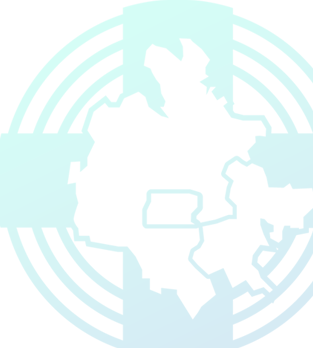 Esse material foi produzido no âmbito do projeto Epi-Ride Fortalecimento das Salas de Situação de Saúde, realizado pela Sala de Situação de Saúde da Universidade de Brasília (UNB).COORDENAÇÃO EPI-RIDE:Jonas BrantAUTORIA:INSIRA AQUI O NOMEREVISÃO:INSIRA AQUI O NOMEDIAGRAMAÇÃO:INSIRA AQUI O NOMELayout desenvolvido pela Comunicação da Sala de Situação (UnB).1. Título 1032. Título 2043. Título 3054. Título 4075. Título 5096. Referências10